Сумська міська радаVІІI СКЛИКАННЯ XI СЕСІЯРІШЕННЯвід 29 вересня 2021 року № 1834-МРм. СумиРозглянувши звернення громадянки, надані документи, відповідно до статті 12, частини п’ятої статті 116, частини сьомої статті 118 Земельного кодексу України, статті 50 Закону України «Про землеустрій», частини третьої статті 15 Закону України «Про доступ до публічної інформації», ураховуючи протокол засідання постійної комісії з питань архітектури, містобудування, регулювання земельних відносин, природокористування та екології Сумської міської ради від 20.07.2021 № 27, керуючись пунктом 34 частини першої статті 26 Закону України «Про місцеве самоврядування в Україні», Сумська міська рада ВИРІШИЛА:Відмовити Щербак Валентині Іванівні у наданні дозволу на розроблення проекту землеустрою щодо відведення у власність земельної ділянки за адресою: м. Суми, на території колишнього садового кооперативу «Енергія», земельна ділянка № 49, орієнтовною площею 0,0700 га для індивідуального садівництва у зв’язку з тим, що запитувана земельна ділянка перебуває у приватній власності іншої особи, що підтверджено державним актом на право власності на землю.Секретар Сумської міської ради				                     Олег РЄЗНІКВиконавець: Клименко Юрій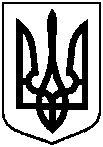 Про відмову Щербак Валентині Іванівні у наданні дозволу на розроблення проекту землеустрою щодо відведення у власність земельної ділянки за адресою:                      м. Суми, на території колишнього садового кооперативу «Енергія», земельна ділянка № 49, орієнтовною площею 0,0700 га